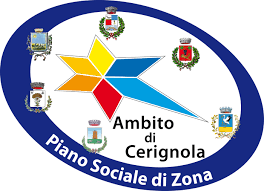 AMBITO TERRITORIALE DI CERIGNOLAComuni di Carapelle, Cerignola, Ordona, Orta Nova, Stornara e Stornarella                    MODELLO DI DOMANDA PER LA MANIFESTAZIONE DI INTERESSE                                    Allegato AAll’Ufficio di Pianodell’Ambito Territoriale di CerignolaPiazza della Repubblica, 271042 Cerignola (FG)Oggetto: “Avviso Pubblico di Manifestazione di interesse per l’individuazione di enti del terzo settore per l’attuazione di azioni di supporto specialistico per la presa in carico qualificata dei cittadini destinatari del Reddito di Dignità 3.0”Il/ La sottoscritto/a _________________________________________ nato a ________________________ il ____________________, residente a _______________________ alla via ___________________________ n. _________, in qualità di Rappresentante Legale dell’Ente/Organizzazione ____________________________________________ con sede legale nel Comune di _____________________ (Prov.) in via ____________________________________ n. ______ con C.F./P.IVA ____________________________________ tel/fax _______________________ e-mail ___________________________________, pec ________________________________________________ CHIEDEdi partecipare all’Avviso pubblico indicato in oggetto.e a tal fine, DICHIARAai sensi e per gli effetti degli artt. 46, 47, 76, 77 bis, del DPR 445/2000 consapevole delle sanzioni penali richiamate per le ipotesi di falsità in atti e dichiarazioni mendaci: (barrare le caselle che interessano):di essere un Ente del Terzo Settore, così come definiti dall’art. 4 del D. lgs. n. 117/2017 e ss. mm., recante il Codice del Terzo settore e di essere iscritto nel Registro Unico Nazionale degli Enti del Terzo Settore - RUNTS (indicare estremi di iscrizione)  _______________________________________________________;di essere iscritto nel Registro delle Organizzazioni di Volontariato (indicare estremi di iscrizione) ____________________________________________________________________________________; di essere iscritto nel Registro delle Associazioni di Promozione Sociale (indicare estremi di iscrizione) ____________________________________________________________________________________;di essere iscritto all’Albo delle Cooperative sociali (indicare estremi di iscrizione) ____________________________________________________________________________________;di essere iscritto alla Camera di Commercio _________________________________________________ di non trovarsi in stato di fallimento, di liquidazione, di cessazione di attività o di concordato preventivo e in qualsiasi altra situazione descritta all’art. 80 del D.lgs. 50/2016, e pertanto di non incorre in alcuna delle cause di esclusione dalla partecipazione alle procedure di affidamento degli appalti pubblici, per sè e per tutti i soggetti previsti nel medesimo articolo;di non aver messo in pratica atti, patti o comportamenti discriminatori ai sensi degli artt. 25 e 26 del Decreto legislativo 198/2006 “Codice delle pari opportunità tra uomo e donna ai sensi dell’articolo 6 della legge 28 novembre 2005 n. 246”, accertati da parte della direzione territoriale del lavoro competente;di essere in regola rispetto agli obblighi di pagamento dei contributi assicurativi-previdenziali (DURC); di essere in possesso di tutti i requisiti di cui dell'art. 3 della L.R. n.23/2013: essere in regola con le norme in materia di tutela della salute e sicurezza sui luoghi di lavoro ai sensi del decreto legislativo 9 aprile 2008, n. 81 (Attuazione dell’art. 1 della legge 3 agosto 2007, n. 123, in materia di tutela della salute e della sicurezza nei luoghi di lavoro);essere in regola con la normativa a tutela del diritto al lavoro dei disabili di cui alla l. 68/1999;non avere effettuato licenziamenti nei dodici mesi che precedono l’attivazione del tirocinio, salvo che per giusta causa o giustificato motivo soggettivo, o attivato procedure di cassa integrazione, anche in deroga, per lavoratori con mansioni equivalenti a quelle cui si riferisce il progetto formativo;non essere in liquidazione volontaria o sottoposti a procedure concorsuali di cui al decreto legislativo 17 gennaio 2003, n. 6 (Riforma organica della disciplina delle società di capitali e società cooperative, in attuazione della legge 3 ottobre 2001, n. 366);di avere sede operativa nel territorio dell'Ambito di Cerignola; di essere in regola relativamente alla posizione contributiva ed assistenziale dei dipendenti e collaboratori; di operare nell’ambito ___________________________________________(indicare settore di attività);DICHIARA altresìche il progetto compilato secondo l’ALLEGATO B risponde ai criteri delle Linee Guida Regionali terzo settore-ReD 3.0 II Edizione, approvate con A.D. n. 1254 del 22/12/2020;che lo stesso è promosso a supporto e non in sostituzione dei percorsi di inclusione individuati nel corso delle attività di pre-assessment e assessment, per dare valore aggiunto all’efficacia del percorso stesso;che lo stesso si rivolge ai beneficiari del Reddito di Dignità 3.0 II edizione ed ai relativi componenti il nucleo familiareDICHIARA INOLTRE CHE SI IMPEGNA Aaccettare le condizioni previste nell'avviso pubblico di manifestazione di interesse; raccordarsi e coordinarsi con l’Ufficio di Piano e i Servizi Sociali del Comune;partecipare attivamente e fattivamente al percorso di concertazione e co-progettazione che l’Ambito territoriale competente avvierà per la formulazione del Piano operativo di interventi a supporto specialistico, al fine di qualificare la fase di presa in carico dei cittadini destinatari finali del ReD;rispettare integralmente le clausole anticorruzione, per quanto applicabili;comunicare tempestivamente e senza indugio alcuno qualsiasi variazione alla situazione sopra rappresentata. Allega alla presente: - copia del documento di identità in corso di validità; - proposta progettuale, di cui all’Allegato B; - (eventuale) delega rilasciata dal Rappresentante legale e documento di identità del delegato.Luogo ______________ data _____________ 						FirmaIl legale Rappresentante _______________________Informativa sul trattamento dei dati personali forniti(ai sensi dell’art. 12 e seguenti del Regolamento UE 2016/679)Finalità del trattamento I dati personali verranno trattati dal Comune di Cerignola – Ente capofila dell’Ambito territoriale di Cerignola, per lo svolgimento delle proprie funzioni istituzionali in relazione al presente procedimento. Natura del conferimento Il conferimento dei dati personali è obbligatorio in quanto in mancanza di esso non sarà possibile dare inizio al procedimento. Modalità del trattamento Il trattamento dei dati avverrà in modalità informatica e/o cartacea, in modo da garantire la riservatezza e la sicurezza degli stessi. Durata del trattamento I dati saranno trattati per tutto il tempo necessario alla conclusione del procedimento, i dati saranno conservati in conformità alle norme di conservazione della documentazione amministrativa. Comunicazione Potranno venire a conoscenza dei dati personali i dipendenti e i collaboratori, anche esterni, del Titolare e i soggetti che forniscono servizi strumentali alle finalità di cui sopra. Tali soggetti agiranno in qualità di Responsabili o Incaricati del Trattamento. I dati personali potranno essere comunicati ad altri soggetti pubblici e/o privati unicamente in forza di una disposizione di legge o di regolamento che lo preveda. Diritti dell’interessato All’interessato sono riconosciuti i diritti di cui all’art. 12 e seguenti del Regolamento UE 2016/679 e, in particolare diritto di accesso (art. 15), diritto alla rettifica (art. 16), diritto alla cancellazione (art. 17), diritto alla limitazione del trattamento (art. 18), diritto alla portabilità del dato (art. 20), diritto all’opposizione al trattamento (art. 21), diritto di proporre reclamo all’Autorità di controllo. Per l’esercizio di tali diritti, l’interessato può rivolgersi al Titolare del Trattamento o al Responsabile della Protezione dei Dati. L’interessato, ricorrendone i presupposti, ha altresì il diritto di proporre reclamo al Garante quale autorità di controllo, secondo le procedure previste. Titolare e Responsabile della Protezione dei Dati Titolare del trattamento dei dati è il Comune di Cerignola, con sede in Cerignola in Piazza della Repubblica n. 2. Il Responsabile del trattamento dati è il Dirigente dei Servizi Sociali, dott.ssa Daniela Conte. Per ulteriori approfondimenti si invia alla sezione Privacy del sito istituzionale dell’ente www.comune.cerignola.fg.itLUOGO E DATA 										FIRMA____________________								______________________